附件3xx单位佐证材料文档样式1.建立总的文件夹，如下图：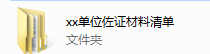 2.根据单位佐证材料清单建立一级子目录，如下图：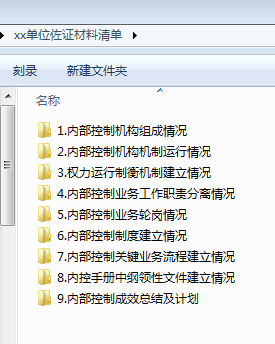 3.在一级子目录下根据指标标号建立二级子目录，以1.内部控制机构组成情况为例，如下图：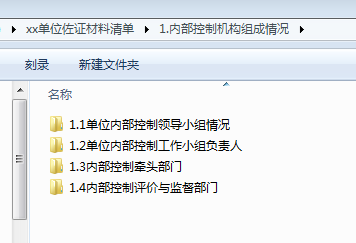 